Je možné v dnešní době žít bez mobilního telefonu?1. Scénář hodiny:Čas: 90 min (dvě vyučovací hodiny)Přivítejte žáky – 1 min.Představte téma a formu práce v hodině – metoda debaty „pro” a „proti” – 2 min.Promítněte video – 10 min.Rozdělte třídu do 2 skupin – 2 min.Vyberte 2 osoby z každé skupiny – 2 osoby ze skupiny příznivců a 2 osoby ze skupiny odpůrců této teze, které spolu s učitelem budou plnit roli moderátorů, a vyberte 3 osoby, které budou plnit roli poroty. Porota rozhodne, která strana zvítězila. Během debaty členové poroty mohou pokládat otázky, avšak nemohou navrhovat odpovědi na otázky ani podporovat žádnou ze stran – 3 min.Zástupce každé skupiny losuje stranu: pro a proti – 2 min.V rámci přípravy na debatu rozdejte otázky pro příznivce a odpůrce. Zajistěte žákům přístup k internetovým zdrojům – 20 min.Proveďte debatu – 25 min.Proveďte poradu s porotou za účelem rozhodnutí o vítězích debaty. Vyhrává ta strana, která v hlasování získala většinu – 5 min.Oznamte výsledek debaty a odůvodněte jej. Každý člen poroty může na toto téma vyjádřit svůj názor – 10 min.Shrňte debatu. Poukažte na její silné stránky. Nejaktivnější žáky oceňte odpovídající známkou v deníku – 10 min.2. Seznam argumentů pro žáky:3. Argumenty pro učitele.Navrhuji, abyste o tomto víkendu na 1 den vypnuli telefon. Všichni jsme ohroženi závislostí na telefonu. Distanční výuka, která se přemístila na internet, způsobila, že jsme se ještě více svázali s internetem a telefony. Neustálé zírání na displej mobilního telefonu zhoršuje naše asociační schopnosti, možnost vzdělávání a zapamatování. Osobní náklady, které nám vznikají tím, že nekontrolujeme čas, který trávíme před displejem smartphonu, nejsou viditelné okamžitě. Rodinné nebo přátelské vztahy se tím neposilují, spíše naopak. I když nebydlíte ve stejném městě jako vaši přátelé, je lepší někam zajít a setkat se – třeba i v půli cesty, nežli trávit čas před displejem telefonu. 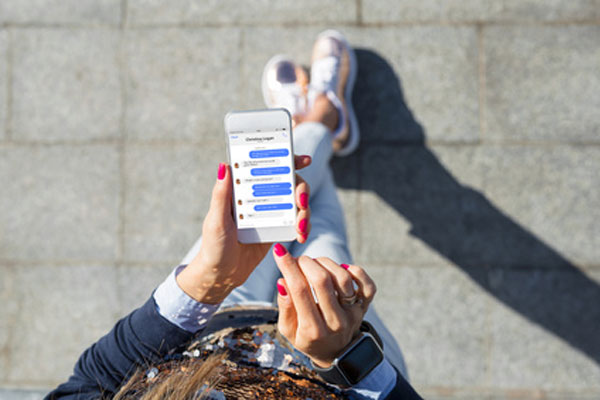 Fotografie: https://www.uzaleznieniabehawioralne.pl/raporty-z-badan/siecioholizm-raporty-z-badan/mlodzi-polacy-nie-potrafia-zyc-bez-smartfonow/Zdroje:https://stayfly.pl/2015/11/jak-wyglada-zycie-bez-telefonu/https://www.uzaleznieniabehawioralne.pl/raporty-z-badan/siecioholizm-raporty-z-badan/mlodzi-polacy-nie-potrafia-zyc-bez-smartfonow/https://biznes.newseria.pl/news/statystyczny-polak-nie,p1938522048Argumenty pro příznivceArgumenty pro odpůrceBez telefonu je možné věnovat více času rodině a známým.  Většinu informací potřebných k životu najdu na telefonuNamísto konverzace přes telefon je možné domluvit se a jít někam společně, do restaurace, na procházku apod.Když jdu na úřad vyřídit nějakou záležitost, neztrácím čas, protože jsem připraven. Během čekání v řadě zjišťuji, co může být nezbytné k jejímu vyřízení.Místo komunikace prostřednictvím telefonu je možné navštívit známého, jet za ním na kole  - prospěje to zdraví.Kdekoliv a kdykoliv mohu být v kontaktu se známými a rodinou Místo zapínat aplikaci s mapami, se někoho můžeme zeptat na cestu.Na telefonu mám všechny aplikace, které potřebuji ke vzdělávání Den si můžeme naplánovat tak, abychom telefon na několik hodin odložili. Telefon používám, když cvičímPříliš mnoho času trávíme nesmyslným zíráním na displej telefonu. Za tuto dobu bychom mohli udělat mnoho užitečných věcí, např. věnovat se svým koníčkům. Aplikace na telefonu monitorují mé zdraví – mám cukrovkuPokud všechno zařizujeme prostřednictvím smartphonů, jak si v životě poradíme, když vypnou telefon a nebude možné jej použít? Když se ztratím, používám mapy v telefonuSamozřejmě, většina lidí používá mobilní telefon, ale ne všichni. I ta menšina funguje normálně.Když jsem sama, např. na horách, cítím se bezpečně. Na telefonu mám aplikaci „Záchrana”.Telefon omezuje rozvoj sociálních kompetencí, bez něj se snadněji naučíme komunikovat bezprostředně s lidmi. Telefon je mou druhou „pravou rukou”. Snažím se, aby byl vždy nabitý, protože někdo může potřebovat mou pomoc. A co když najednou bude vypnut přístup k internetu? Jak si poradím, pokud nebudu znát jiné způsoby vyhledávání informací a nebudu mít sociální kompetence, abych mohl jednoduše komunikovat s lidmi?Používám aplikace pro předpověď počasí, které mne upozorňují na blížící se bouřky apod.Telefon zabírá mnoho času, který je možné využít na vlastní vývoj. Bez toho člověk neocení své hodnoty.Telefon nezpůsobuje závislost, pouze usnadňuje život.O víkendu telefon vypínám. Díky tomu mám opravdu čas na sebe.Pomocí telefonu mohu udělat mnohem více věcíDíky tomu, že nákupy dělám osobně, a ne prostřednictvím telefonu, setkávám se s lidmi. Poznávám sousedy a lidi, kteří bydlí v mém městě.Pomocí telefonu dělám nákupy. Proč ztrácet čas vycházením z domovaKdyž mám vypnutý telefon, jsem klidná a nic mne nedekoncentruje.Bez telefonu se cítím jako bez ruky.